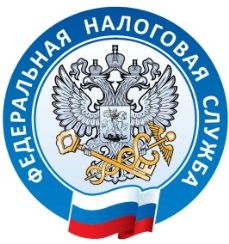 ПОЛУЧЕНИЕКВАЛИФИЦИРОВАННОГО СЕРТИФИКАТА КЛЮЧАПРОВЕРКИ ЭЛЕКТРОННОЙ ПОДПИСИ(КВАЛИФИЦИРОВАННЫЙ СЕРТИФИКАТ)КТО МОЖЕТ ОБРАТИТЬСЯ ЗА ПОЛУЧЕНИЕМ КВАЛИФИЦИРОВАННОГО СЕРТИФИКАТА  В УДОСТОВЕРЯЮЩИЙ ЦЕНТР ФНС РОССИИ?КУДА МОЖНО ОБРАТИТЬСЯ ЗА ПОЛУЧЕНИЕМ КВАЛИФИЦИРОВАННОГО СЕРТИФИКАТА?Услуга по выдаче квалифицированного сертификата будет предоставляться в территориальных налоговых органах региона:ЧТО НЕОБХОДИМО ДЛЯ ПОЛУЧЕНИЯ КВАЛИФИЦИРОВАННОГО СЕРТИФИКАТА  В УДОСТОВЕРЯЮЩЕМ ЦЕНТРЕ ФНС РОССИИ?Документ, удостоверяющий личностьСНИЛСUSB-НОСИТЕЛЬ КЛЮЧЕВОЙ ИНФОРМАЦИИ (токен) для записи квалифицированного сертификата и ключа электронной подписи, сертифицированный ФСТЭК России или ФСБ России.352330, г. Усть-Лабинск, ул. Красноармейская,249 Телефон 8 (86162) 5-16-06, 8 (86135) 42367Услуга предоставляется бесплатно (без учета приобретения рутокена).ГДЕ ИСПОЛЬЗУЕМ КВАЛИФИЦИРОВАННЫЙ СЕРТИФИКАТ?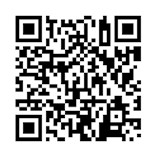 Для юридически значимого электронного документооборотаНа всех электронных площадках и в сервисах При предоставлении налоговых деклараций (расчетов):Через операторов электронного документооборота Через сервис «Представление налоговой и бухгалтерской отчетности в электронной форме» на сайте www.nalog.gov.ru